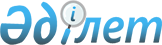 О внесении изменений и дополнений в постановление Правительства Республики Казахстан от 1 сентября 2004 года N 923
					
			Утративший силу
			
			
		
					Постановление Правительства Республики Казахстан от 29 июня 2005 года N 649. Утратило силу постановлением Правительства Республики Казахстан от 19 сентября 2009 года № 1411

      Сноска. Утратило силу постановлением Правительства РК от 19.09.2009 № 1411.      Правительство Республики Казахстан  ПОСТАНОВЛЯЕТ: 

      1. Внести в  постановление  Правительства Республики Казахстан от 1 сентября 2004 года N 923 "Об утверждении Правил реализации местными исполнительными органами областей, городов Астаны и Алматы гражданам Республики Казахстан жилья, построенного в рамках реализации Государственной программы развития жилищного строительства в Республике Казахстан на 2005-2007 годы" (САПП Республики Казахстан, 2004 г., N 33, ст. 443) следующие изменения и дополнения: 

      в Правилах реализации местными исполнительными органами областей, городов Астаны и Алматы гражданам Республики Казахстан жилья, построенного в рамках реализации Государственной программы развития жилищного строительства в Республике Казахстан на 2005-2007 годы, утвержденных указанным постановлением: 

      пункт 2 изложить в следующей редакции: 

      "2. Уполномоченные местные государственные органы по жилищно-коммунальным вопросам (далее - Уполномоченный орган) за четыре месяца до ввода жилья в эксплуатацию распространяют информацию о реализации жилья путем опубликования в средствах массовой информации, в том числе месте приема документов, дате завершения приема документов и в течение двух месяцев с даты опубликования осуществляют прием документов"; 

      пункт 3 дополнить словами ", копии документов, удостоверяющих личность членов семьи, справку о составе семьи, справку с места работы с указанием стажа, в том числе стажа государственной службы, копию свидетельства о браке (в случае наличия такового), справку о наличии или отсутствии недвижимого имущества": 

      в пункте 4 слова "в течение 3 (трех) рабочих дней" заменить словами "за два месяца до ввода жилья в эксплуатацию"; 

      в пункте 5: 

      слова "в течение 12 (двенадцати) рабочих дней" заменить словами "за месяц до сдачи жилья в эксплуатацию"; 

      слова "в течение 2 (двух) рабочих дней после определения платежеспособности" исключить; 

      в пункте 6: 

      абзац первый изложить в следующей редакции: 

      "Уполномоченный орган после получения от заимодателей информации о гражданах, платежеспособность которых подтверждена, формирует единый список граждан с отражением данных, указанных в документах, предусмотренных в пункте 3 настоящих Правил, и принимает решение о реализации жилья на основании решения комиссии, созданной местным исполнительным органом под руководством акимов областей (городов, районов), в состав которой входят представители общественных организаций, средств массовой информации."; 

      дополнить абзацами третьим, четвертым, пятым, шестым и седьмым следующего содержания: 

      "При прочих равных условиях при вынесении заключения о реализации жилья молодым семьям предпочтение оказывается заявителям, имеющим наибольшее количество детей. 

      При прочих равных условиях при вынесении заключения о реализации жилья работникам государственных органов и учреждений, содержащихся за счет средств государственного бюджета, работникам государственных предприятий социальной сферы и прочим заявителям предпочтение оказывается заявителям, имеющим наибольший стаж работы. 

      При прочих равных условиях при вынесении заключения о реализации жилья работникам государственных органов и учреждений, содержащихся за счет средств государственного бюджета, работникам государственных предприятий социальной сферы предпочтение оказывается заявителям, супруг (супруга) которых также является работником названных организаций. 

      При вынесении заключения о реализации жилья также принимается во внимание текущая жилищная ситуация заявителя, а именно отсутствие жилья, необходимость улучшения жилищных условий в случае, если размер полезной занимаемой площади составляет менее 15 (пятнадцати) квадратных метров на одного человека и факты отчуждения жилья с 2004 года. 

      При этом заявления граждан, платежеспособность которых подтверждена заимодателем и рассмотрение которых было отложено при предыдущей реализации жилья в связи с ее завершением, рассматриваются в первоочередном порядке при условии повторного подтверждения платежеспособности."; 

      пункт 7 изложить в следующей редакции: 

      "7. Уполномоченный орган в течение десяти рабочих дней после государственной регистрации права собственности на жилье в установленном законодательством порядке заключает с гражданином Республики Казахстан договор купли-продажи жилья, цена которого определяется по официальному курсу тенге к доллару США, установленному Национальным банком Республики Казахстан на момент заключения договора. 

      После представления гражданином Республики Казахстан документа, подтверждающего уплату в бюджет суммы сбора за государственную регистрацию прав на недвижимое имущество и сделок с ним, Уполномоченный орган осуществляет государственную регистрацию права собственности на жилье за гражданином в установленном законодательством порядке, а гражданин вносит сумму первоначального взноса по реквизитам, указанным Уполномоченным органом. 

      После регистрации права собственности на жилье Уполномоченный орган передает оригиналы правоустанавливающих документов заимодателю."; 

      пункт 8 изложить в следующей редакции: 

      "8. Займодатель и собственник жилья заключают договоры банковского займа и ипотеки. Собственник жилья предоставляет Займодателю в залог, приобретенное жилье в качестве обеспечения исполнения обязательства по договору. 

      При этом договор банковского займа должен содержать условие об отсутствии у гражданина Республики Казахстан права досрочного погашения в течение трех лет. 

      В течение трех рабочих дней со дня получения свидетельства о государственной регистрации залога займодатель перечисляет сумму займа на счет, указанный Уполномоченным органом". 

      2. Настоящее постановление вводится в действие со дня опубликования.        Премьер-Министр 

      Республики Казахстан 
					© 2012. РГП на ПХВ «Институт законодательства и правовой информации Республики Казахстан» Министерства юстиции Республики Казахстан
				